Katedra jihoslovanských a balkanistických studií 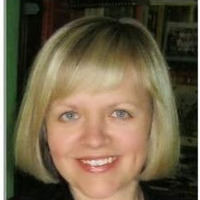 srdečně zve na přednáškyIvančici Banković-Mandić, Ph.D. z Filozofické fakulty Univerzity v ZáhřebuHláskový systém chorvatštiny ve srovnání s češtinou (Hrvatski glasnički repertoar u odnosu na češki jezik)- úterý 19. 10. 2021 v 14.10, místnost č. 23Slovní přízvuk v chorvatštině (Hrvatski naglasni sustav)- úterý 19. 10. 2021 v 15.50, místnost č. 23Chorvatský jazyka a kultura jako (ne)balkánské (Hrvatski jezik i kultura kao (ne) balkanski)- čtvrtek 21. 10. 2021 v 10.50, místnost č. 308aNářečí a nespisovná mluva na chorvatském jazykovém území (Dijalekti i nestandardni govor u hrvatskom javnom govornom prostoru)- čtvrtek 21. 10. 2021 v 12.30, místnost č. 308aPřednášky budou prosloveny chorvatsky.